Содержание речевого центра в старшей группе комбинированной направленности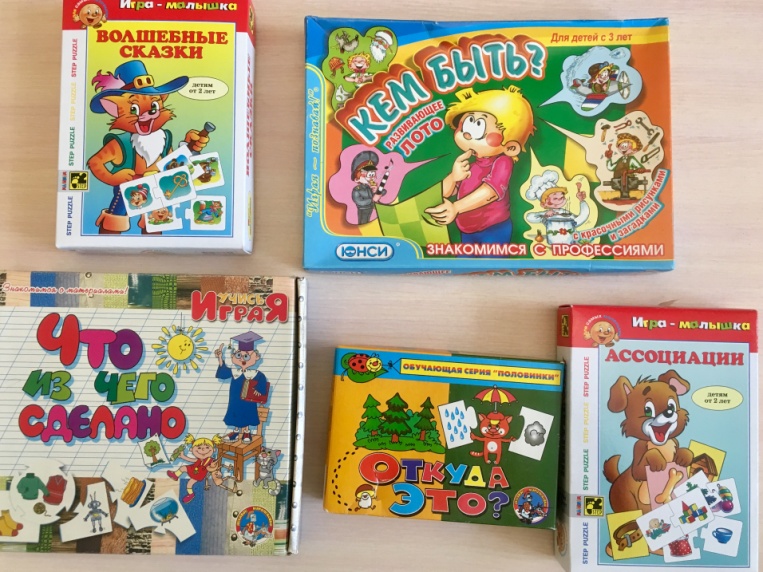 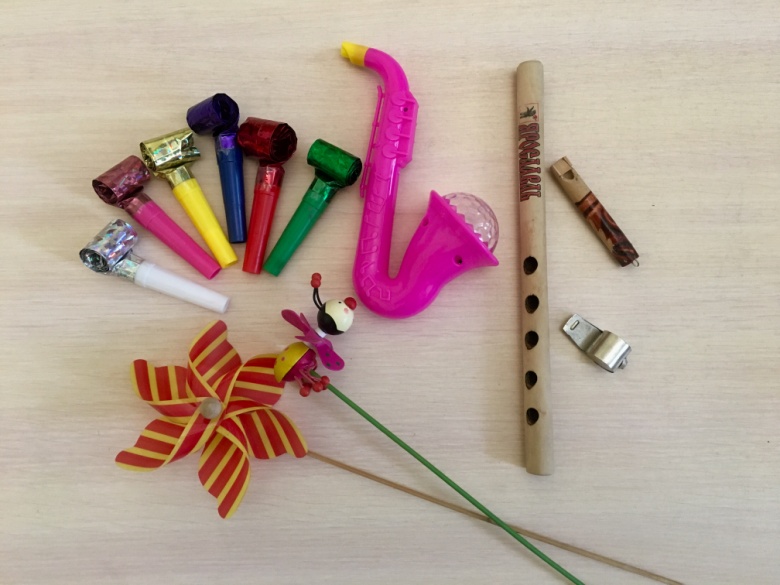 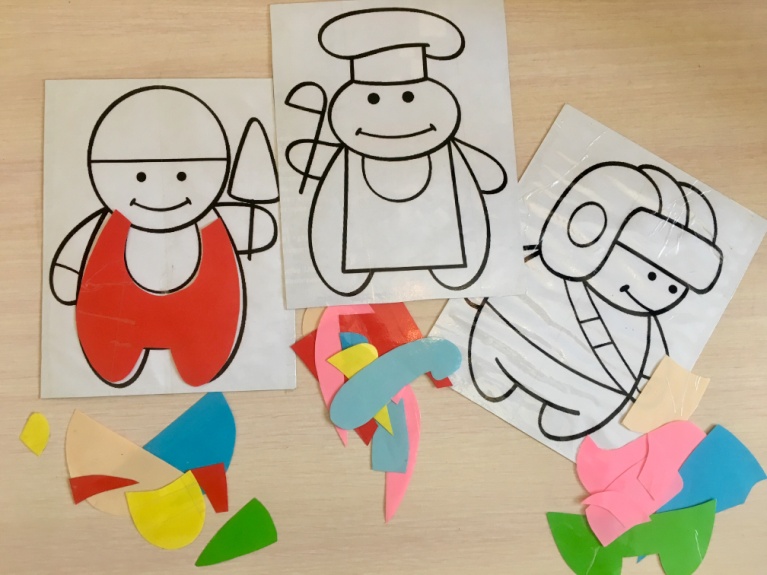 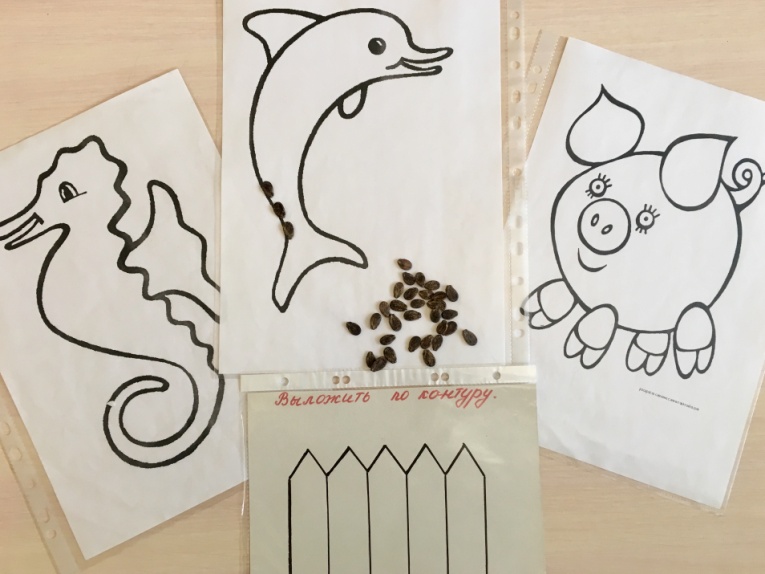 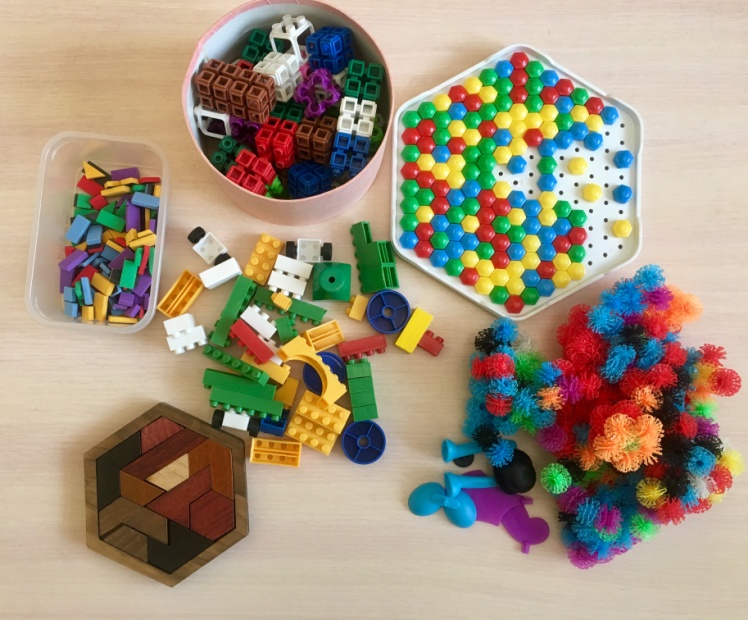 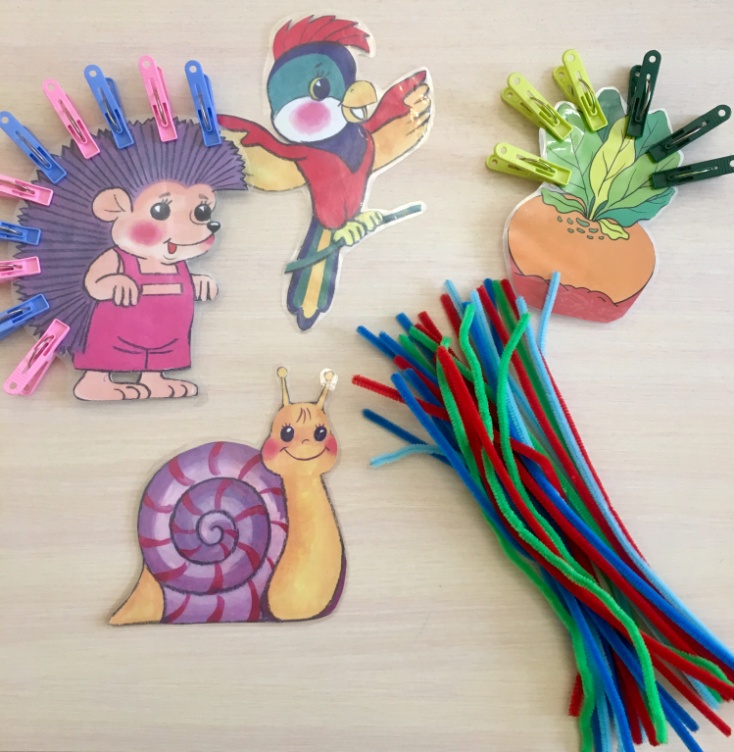 «Пальчиковые дорожки», «Умные ёжики» - дидактическое пособие для развития мелкой моторики придумано и создано педагогом 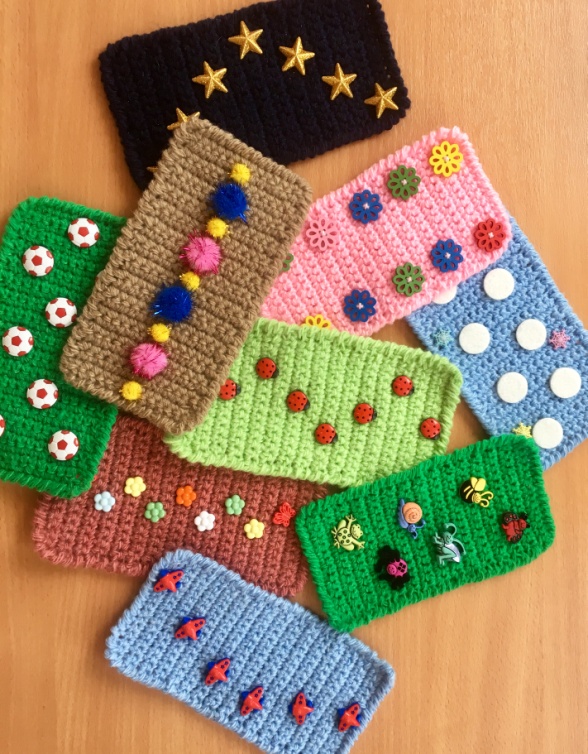 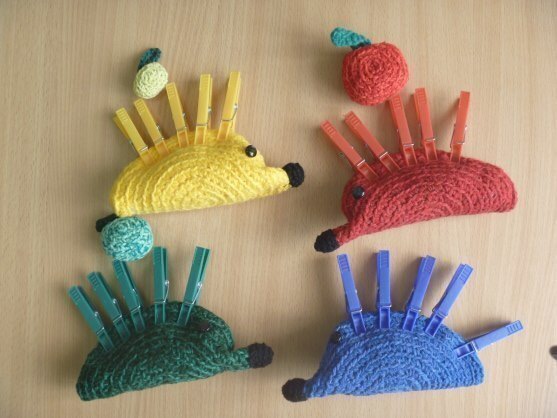 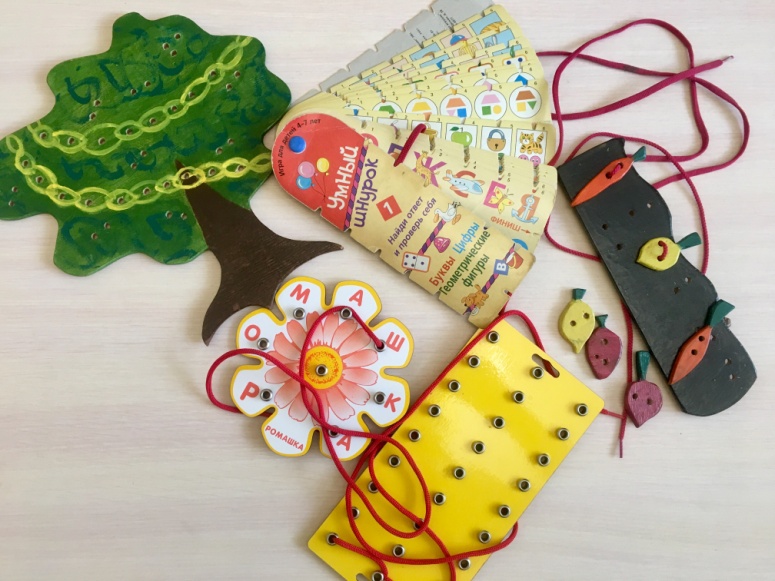 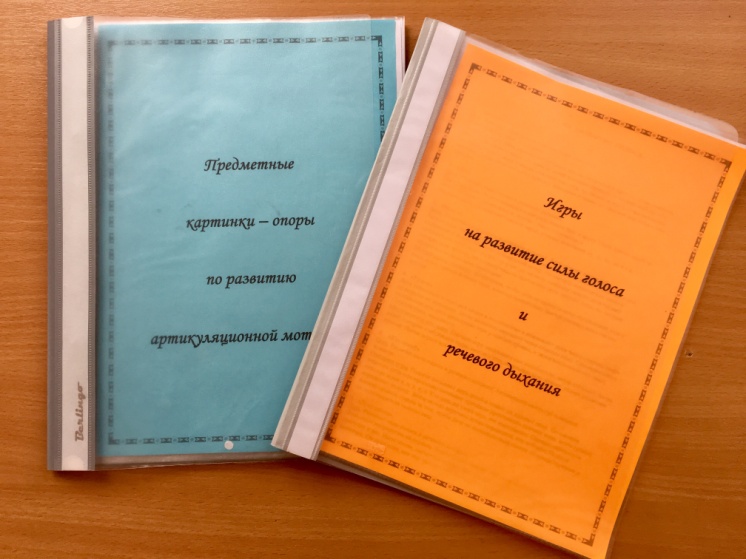 «Сухие бассейны» - созданы педагогом для развития мелкой моторики и познавательного интереса детей 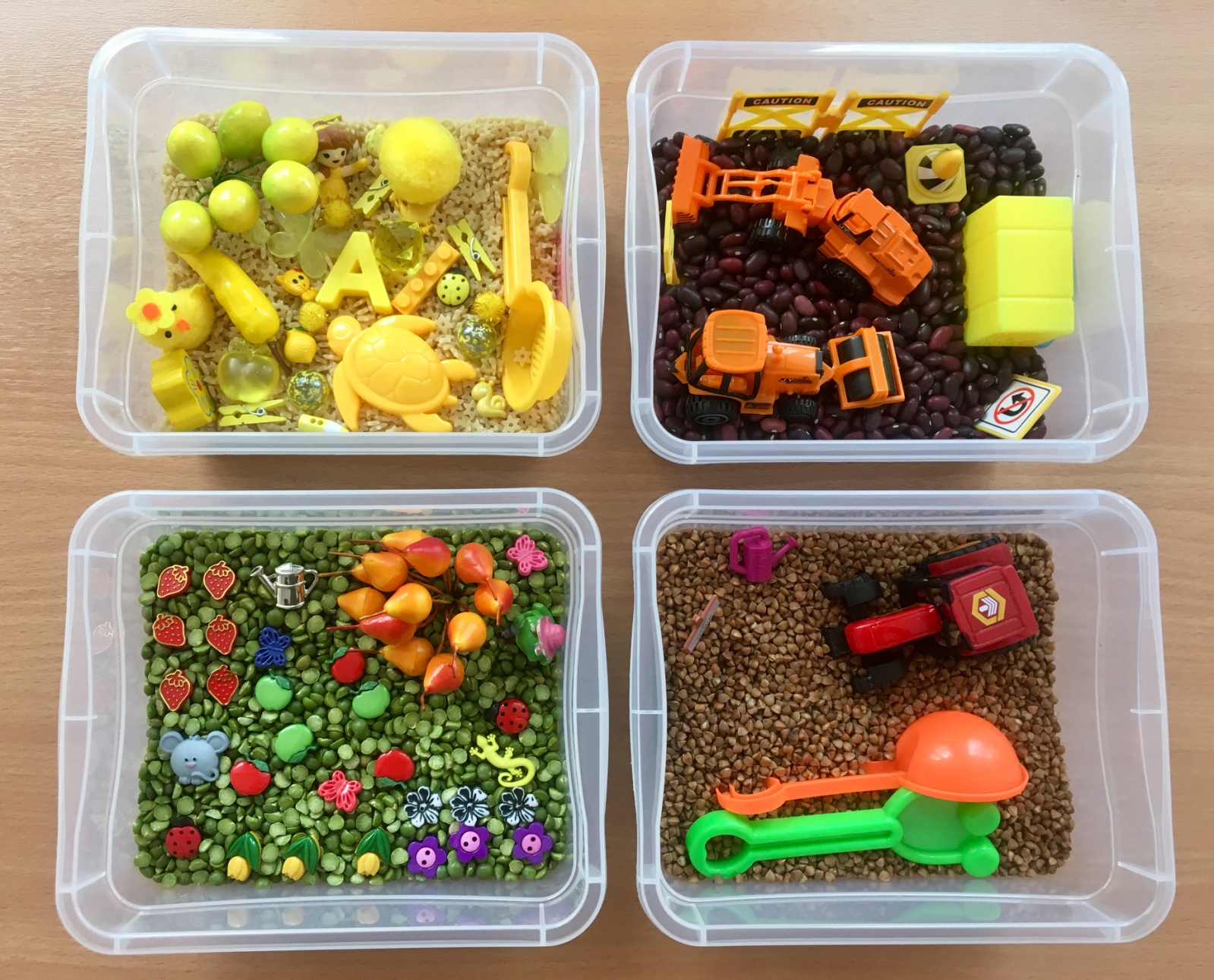 